Motie Gemeenteraad 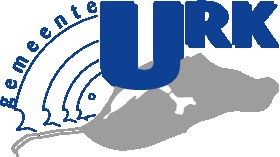 
Onderwerp: Kansen waterstof voor Noordelijk FlevolandDe raad van de gemeente Urk, in vergadering bijeen op 15 december 2022;Overwegende dathet kabinet een klimaat- en transitiefonds van €35 miljard voor de komende 10 jaar in het leven heeft geroepen;dit geld bedoeld is om de benodigde energie-infrastructuur aan te leggen;meer dan 20 bedrijven en instellingen onlangs een intentieverklaring hebben ondertekend om het gebruik van waterstof in Flevoland een stevige impuls te geven;
Constaterende dater grote kansen in Nederland liggen om een spil te worden in de Europese handel in waterstof;Noordoostpolder een belangrijke rol wil spelen in de productie van (groene) waterstof door de aanwezigheid van wind- en zonne-energie en de haven van Urk in een amendement heeft genoemd;de haven van Urk inderdaad potentie heeft voor vervoer over water en de centrale ligging in Nederland een significant voordeel oplevert;deze ontwikkeling kan meewerken aan de diversificatie van de lokale economie;deze ontwikkeling ook gevolgen kan hebben die we nu nog niet kunnen overzien;roept het college op:om in overleg met de Noordoostpolder te onderzoeken wat voor consequenties de aangenomen strategie voor Urk en de haven van Urk kan hebben;om bij een positieve uitkomst samen met de gemeente Noordoostpolder te werken aan een visie voor beide gemeenten m.b.t. de mogelijkheden voor productie en logistiek van groene waterstof;de uitkomsten hiervan te delen met de gemeenteraad;en gaat over tot de orde van de dag,Fracties ChristenUnie	, CDA, SGP, HVU, GB en PVV		